ПОЯСНИТЕЛЬНАЯ ЗАПИСКАРабочая программа начального общего образования по литературному чтению 1-4 класс разработана на основе авторской программы Литературное чтение: программа: 1-4 классы. / Н.Ф. Виноградова, И.С. Хомякова, И.В. Сафонова. -М.: Вентана – Граф, 2018 г.Рабочая программа «Литературное чтение» в начальной школе соответствует образовательной области «Филология». рабочая программа рассчитана на 540 часов на весь курс обучения 1 класс - 132 часа (4 часа в неделю), из них: на изучение предмета «Обучение грамоте» отводится 68 часов, на изучение предмета «Литературное чтение» отводится 64 часов; 2-4 классы - 136 часов (4 часа в неделю). Для реализации программы используются учебники:Букварь. В двух частях, 1 класс/ Л.Е. Журова, А.О. Евдокимова М.: Вентана-Граф, 2019;Литературное чтение. 1 класс./ Л.А. Ефросинина М.: Вентана-Граф, 2019;Литературное чтение. 2 класс.  В двух частях. / Л.А. Ефросинина М.: Вентана-Граф, 2019;Литературное чтение. 3 класс.  В двух частях. / Л.А. Ефросинина М.: Вентана-Граф, 2019; Литературное чтение. 4 класс.  В двух частях. / Л.А. Ефросинина М.: Вентана-Граф, 2019; Цели изучения учебного предмета: основная цель предмета литературное чтение—  помочь ребенку стать читателем: подвести к осознанию богатого мира отечественной и зарубежной детской литературы, обогатить читательский опыт.  Развитие  читателя  предполагает  овладение  основными  видами  устной  и  письменной  литературной  речи:  способностью  воспринимать  текст  произведения,  слушать  и  слышать  художественное  слово,  читать  вслух  и  молча,  понимать  читаемое  не  только  на  уровне  фактов,  но  и  смысла  (иметь  свои  суждения,  выражать  эмоциональное  отношение);  воссоздавать  в  своем  воображении  прочитанное  (представлять  мысленно  героев, события) и уметь рассказывать текст произведения в разных вариантах — подробно, выборочно,   сжато, творчески с изменением ситуации. Планируемые результаты освоение учебного предмета «Литературное чтение»Личностные универсальные учебные действия:1) формирование основ российской гражданской идентичности, чувства гордости за свою Родину, российский народ и историю России, осознание своей этнической и национальной принадлежности; формирование ценностей многонационального российского общества; становление гуманистических и демократических ценностных ориентаций; 2) формирование целостного, социально ориентированного взгляда на мир в его органичном единстве и разнообразии природы, народов, культур и религий; 3) формирование уважительного отношения к иному мнению, истории и культуре других народов; 4) овладение начальными навыками адаптации в динамично изменяющемся и развивающемся мире; 5) принятие и освоение социальной роли обучающегося, развитие мотивов учебной деятельности и формирование личностного смысла учения; 6) развитие самостоятельности и личной ответственности за свои поступки, в том числе в информационной деятельности, на основе представлений о нравственных нормах, социальной справедливости и свободе; 7) формирование эстетических потребностей, ценностей и чувств; 8) развитие этических чувств, доброжелательности и эмоционально-нравственной отзывчивости, понимания и сопереживания чувствам других людей; 9) развитие навыков сотрудничества со взрослыми и сверстниками в разных социальных ситуациях, умения не создавать конфликтов и находить выходы из спорных ситуаций; 10) формирование установки на безопасный, здоровый образ жизни, наличие мотивации к творческому труду, работе на результат, бережному отношению к материальным и духовным ценностям. Метапредметные результаты обучения: 1) овладение способностью принимать и сохранять цели и задачи учебной деятельности, поиска средств её осуществления; 2) освоение способов решения проблем творческого и поискового характера; 3) формирование умения планировать, контролировать и оценивать учебные действия в соответствии с поставленной задачей и условиями её реализации; определение наиболее эффективных способов достижения результата; 4) формирование умения понимать причины успеха/неуспеха учебной деятельности и способности конструктивно действовать даже в ситуациях неуспеха; 5) освоение начальных форм познавательной и личностной рефлексии; 6) использование знаково-символических средств представления информации для создания моделей изучаемых объектов и процессов, схем решения учебных и практических задач; 7) активное использование речевых средств и средств информационных и коммуникационных технологий для решения коммуникативных и познавательных задач; 8) использование различных способов поиска (в справочных источниках и открытом учебном информационном пространстве сети Интернет), сбора, обработки, анализа, организации, передачи и интерпретации информации в соответствии с коммуникативными и познавательными задачами и технологиями учебного предмета, в том числе умение вводить текст с помощью клавиатуры, фиксировать (записывать) в цифровой форме измеряемые величины и анализировать изображения, звуки, готовить своё выступление и выступать с аудио-, видео- и графическим сопровождением; соблюдение нормы информационной избирательности, этики и этикета; 9) овладение навыками смыслового чтения текстов различных стилей и жанров в соответствии с целями и задачами; осознанное построение речевого высказывания в соответствии с задачами коммуникации и составление текстов в устной и письменной формах; 10) овладение логическими действиями сравнения, анализа, синтеза, обобщения, классификации по родовидовым признакам, установления аналогий и причинно-следственных связей, построения рассуждений, отнесения к известным понятиям; П) готовность слушать собеседника и вести диалог; готовность признавать возможность существования различных точек зрения и права каждого иметь свою; изложение своего мнения и аргументация своей точки зрения и оценки событий; — определение общей цели и путей её достижения; умение договариваться о распределении функций и ролей в совместной деятельности; осуществление взаимного контроля в совместной деятельности, адекватное оценивание собственного поведения и поведения окружающих; — готовность конструктивно разрешать конфликты посредством учёта интересов сторон и сотрудничества; 12) овладение начальными сведениями о сущности и особенностях объектов, процессов и явлений действительности (природных, социальных, культурных, технических и др.) в соответствии с содержанием конкретного учебного пред-мета; овладение базовыми предметными и межпредметными понятиями, отражающими существенные связи и отношения между объектами и процессами;13) умение работать в материальной и информационной среде начального общего образования (в том числе с учебными моделями) в соответствии с содержанием конкретного учебного предмета. Предметные результаты обучения:1) сформированность представлений о значимости художественной литературы и фольклора для развития эстетической и нравственной сторон личности человека: умений находить в произведениях фольклора и художественной литературы отражение нравственных ценностей (добро и зло, стремление к истине, семья, родной край, Родина, планета Земля, народы и их культуры и др.), факты бытовой и духовной культуры; соотносить с нравственными нормами поступки героев произведений и оценивать их;2) сформированность представлений о литературном произведении как факте искусства: уметь различать на практическом уровне художественные произведения и научно-популярные, учебные, справочные тексты; уметь соотносить прочитанные художественные тексты с произведениями других видов искусства; овладеть элементарными приёмами анализа художественного произведения (простейшие наблюдения над языком, стихотворной формой, образным миром художественного произведения, поиск доступных смыслов, в том числе и понимание подтекста), воспринимать литературное произведение как плод художественного вымысла, различать автора произведения, героя и того, кто о нём рассказывает, определять тему и главную мысль прочитанного или прослушанного произведения;3) сформированность представлений о многообразии жанров произведений фольклора и литературы: знать жанры фольклора (пословицы, загадки, считалки, небылицы, сказки о животных, волшебные и бытовые сказки, былины, народные песни); жанры художественной литературы (рассказы, басни, стихотворения, сказки, пьесы, произведения древнерусской литературы (летопись, житие)), различать жанры фольклора и жанры литературы, приводить примеры произведений фольклора, художественной литературы с указанием их авторов, знать и выразительно читать наизусть не менее 10 стихотворных произведений;4) сформированность навыков смыслового чтения: владеть техникой (навыком) чтения вслух и про себя, читать бегло, со скоростью, позволяющей понимать прочитанное, правильно (без искажений), сознательно и выразительно (передавая своё отношение к читаемому, делая смысловые акценты, соблюдая паузы); в соответствии с учебной задачей обращаться к различным видам чтения (изучающее, выборочное, ознакомительное, поисковое); воспринимать фактическое содержание художественного, научно-популярного и учебного текстов, осмысливать, излагать и преобразовывать фактический материал; отвечать на вопросы в устной и письменной формах, подтверждать свой ответ примерами из текста; задавать вопросы к прочитанным произведениям, в том числе проблемного характера; уметь определять в произведении хронологическую последовательность событий, находить портретные характеристики персонажей, пейзаж, интерьер; уметь объяснять значение незнакомого слова с опорой на контекст, с использованием словарей и других источников информации; на литературном материале стремиться обогащать, уточнять и активизировать собственный словарный запас; 5) сформированность элементарных умений анализа и интерпретации текста: уметь характеризовать героя произведения, давать оценку поступкам; устанавливать взаимосвязь между поступками, мыслями, чувствами героев; уметь сравнивать героев одного произведения и героев разных произведений по предложенным критериям, а также самостоятельно определять критерии для сравнения; уметь строить несложные монологические высказывания о произведении (герой, отношение автора к герою, собственное отношение к герою); уметь находить в тексте средства художественной выразительности (метафора, олицетворение, эпитет, сравнение) и понимать их роль в произведении; уметь ориентироваться в содержании прочитанных произведений, пересказывать повествовательный текст с элементами описания или рассуждения (подробно, выборочно, сжато), включая в свой ответ описания или рассуждения, составлять план повествования;6) сформированность необходимого для продолжения образования уровня общего речевого развития: читать и воспринимать на слух произведения фольклора и художественной литературы; настраиваться на чтение, прогнозируя содержание текста или книги по заголовку, имени автора, иллюстрации, эмоционально откликаться на прочитанное (прослушанное) произведение; участвовать в беседе по прочитанному, аргументировано выражать отношение к нему (тема, главная мысль, герой); на основе прочитанного строить развёрнутое высказывание в устной и письменной форме; использовать в речи выразительные средства языка для передачи своих чувств, мыслей, оценки прочитанного; выразительно читать наизусть и участвовать в драматизации; создавать (и озаглавливать) собственный текст на основе прочитанных произведений (рассказ от имени одного из героев, с изменением лица рассказчика, с вымышленным продолжением, словесные иллюстрации), создавать произведения по аналогии с прочитанными, на предложенную тему; 7) сформированность положительной мотивации к систематическому чтению и слушанию: выбирать книги и журналы для чтения самостоятельно и по совету взрослого, уметь при выборе издания и в процессе чтения опираться на его аппарат (обложку, оглавление, аннотацию, предисловие, иллюстрации, рубрики), уметь находить книгу в систематическом каталоге; расширять и углублять читательский кругозор в пределах доступной тематики: о родине, её прошлом и настоящем, о детях и семье, об учёбе и труде, о природе, животных и растениях, о чудесах и волшебстве, о машинах и механизмах, предметном мире, о путешествиях и приключениях, о смелых и отважных людях; составлять аннотацию к прочитанной книге и краткий отзыв о произведении по заданному образцу; уметь обращаться к справочной литературе для получения дополнительной информации в соответствии с учебной задачей.Приоритеты воспитанияЦелевые приоритеты воспитания обучающихся направлены на формирование социально значимых, ценностных отношений:   - к семье как главной опоре в жизни человека и источнику его счастья;   - к труду как основному способу достижения жизненного благополучия человека, залогу его успешного профессионального самоопределения и ощущения уверенности в завтрашнем дне;   - к своему отечеству, своей малой и большой Родине как месту, в котором человек вырос и познал первые радости и неудачи, которая завещана ему предками и которую нужно оберегать;   - к природе как источнику жизни на Земле, основе самого ее существования, нуждающейся в защите и постоянном внимании со стороны человека;   - к миру как главному принципу человеческого общежития, условию крепкой дружбы, налаживания отношений с коллегами по работе в будущем и создания благоприятного микроклимата в своей собственной семье;   - к знаниям как интеллектуальному ресурсу, обеспечивающему будущее человека, как результату кропотливого, но увлекательного учебного труда;   - к культуре как духовному богатству общества и важному условию ощущения человеком полноты проживаемой жизни, которое дают ему чтение, музыка, искусство, театр, творческое самовыражение;   - к здоровью как залогу долгой и активной жизни человека, его хорошего настроения и оптимистичного взгляда на мир;   - к окружающим людям как безусловной и абсолютной ценности, как равноправным социальным партнерам, с которыми необходимо выстраивать доброжелательные и взаимоподдерживающие отношения, дающие человеку радость общения и позволяющие избегать чувства одиночества;- к самим себе как хозяевам своей судьбы, самоопределяющимся и самореализующимся личностям, отвечающим за свое собственное будущее.Планируемые результаты обучения 1 классК концу обучения в 1 классе ученик достигнет следующих результатов.Раздел «Виды речевой и читательской деятельности»Ученик научится:понимать содержание прослушанных произведений;осознанно воспринимать и различать произведения фольклора (скороговорки, загадки, песни, сказки); читать вслух произведения разных жанров (рассказ, стихотворение, сказка) и отвечать на вопросы по содержанию; правильно называть произведение (фамилию автора и заглавие); моделировать обложку книги: указывать фамилию автора, заглавие, жанр и тему (о Родине, о детях, о природе, о животных). Ученик может научиться:понимать нравственное содержание прочитанного произведения; высказывать суждения о произведении и поступках героев; узнавать изученные произведения по отрывкам из них; оформлять информацию о произведении или книге в виде таблицы.Раздел «Литературоведческая пропедевтика»Ученик научится:определять и называть жанры и темы изучаемых произведений; использовать в речи литературоведческие понятия (произведение, заголовок, фамилия автора, название произведения); различать стихотворение, сказку, рассказ, загадку, пословицу; сравнивать и выделять особенности фольклорных и авторских сказок.Ученик может научиться:сравнивать тексты сказок и стихотворений, загадок и пословиц; находить в тексте произведения сравнения, обращения; находить в тексте и читать диалоги героев; определять примерную тему книги по обложке и иллюстрациям.Раздел «Творческая деятельность»Ученик научится:читать по ролям небольшие произведения в диалогической форме; моделировать «живые картины» к изученным произведениям или отдельным эпизодам; придумывать истории с героями изученных произведений.Ученик может научиться:иллюстрировать отдельные эпизоды произведения; инсценировать отдельные эпизоды произведения в парах или группах; создавать устно небольшие произведения (истории, комиксы);пересказывать эпизоды от лица героя или от своего лица.Раздел «Чтение: работа с информацией»Ученик научится:понимать содержание прослушанных и самостоятельно прочитанных произведений;находить в тексте информацию о героях, произведении или книге, заданную в явном виде;определять тему текста;работать с несложными таблицами, схемами, моделями;сравнивать произведения по таблице.Ученик может научиться:находить информацию о произведении и книге (фамилия автора, жанр, тема); дополнять недостающими данными готовую таблицу, схему, модель;  находить в тексте информацию о героях произведений.Планируемые результаты обучения 2 классК концу обучения во 2 классе ученик достигнет следующих результатов.Раздел «Виды речевой и читательской деятельности»Ученик научится:читать вслух целыми словами в темпе, соответствующем возможностям второклассника и позволяющем понять прочитанное (не менее 55–60 слов в минуту);читать молча (про себя) небольшие произведения под контролем учителя;читать выразительно подготовленные тексты, соблюдая знаки препинания и выбирая тон, темп, соответствующие читаемому произведению;отвечать на вопросы по содержанию произведения и вести диалог о произведении, героях и их поступках;определять тему, жанр и авторскую принадлежность произведения и книги, используя условно-символическое моделирование;понимать и объяснять нравственно-этические правила поведения героев произведения и обогащать свой нравственный опыт;находить в текстах произведений пословицы, сравнения и обращения;пересказывать тексты изученных произведений по готовому плану и овладевать алгоритмом подготовки пересказов;группировать книги по жанрам, темам или авторской принадлежности.Ученик может научиться:понимать и объяснять нравственное содержание прочитанного, высказывать свое мнение о поступках героев, ориентируясь на общепринятые моральные ценности;пользоваться умением читать молча (про себя) произведения и книги по собственному выбору по изучаемому разделу (теме); пользоваться первичным, изучающим и поисковым видами чтения;читать доступные периодические издания (детские журналы) и находить в них произведения к изучаемым разделам или темам.Раздел «Литературоведческая пропедевтика»Ученик научится:различать стихотворный и прозаический тексты;определять особенности сказок, рассказов, стихотворений, загадок, выделяя существенный признак;различать пословицы и загадки по темам;использовать в речи литературоведческие понятия (сказка, рассказ, стихотворение, обращение, диалог, произведение, автор произведения, герой произведения).Ученик может научиться: осознавать нравственные и этические ценности произведения; выражать, свою точку зрения о произведении, героях и их поступках; находить в тексте произведения сравнение, эпитеты, образные выражения.Раздел «Творческая деятельность»Ученик научится:понимать особенности образов героев произведения и читать по ролям;инсценировать небольшие произведения (сказки, басни) или отдельные эпизоды;моделировать «живые» картинки к изученным произведениям или отдельным эпизодам;рассказывать сказки с присказками;создавать истории о героях произведений или придумывать продолжение истории.Ученик может научиться:делать иллюстрации к изученным произведениям;иллюстрировать словесно отдельные эпизоды произведений;выполнять проекты индивидуально и в группе по темам «Народные сказки», «Книги о детях», «Сказки о животных»;инсценировать произведения в парах и группах, участвовать в конкурсах и литературных играх.Раздел «Чтение: работа с информацией»Ученик научится:находить в тексте информацию (конкретные сведения и факты) о героях произведений;определять тему и главную мысль текста;работать с таблицами и схемами, использовать информацию из таблиц для характеристики произведения, книги, героев;дополнять таблицы и схемы недостающей информацией.Ученик может научиться: самостоятельно находить информацию в учебнике и справочнике; находить информацию о книге в ее аппарате; сравнивать таблицы, схемы, модели: дополнять, исправлять, уточнять;высказывать оценочные суждения о прочитанном тексте.Планируемые результаты обучения  3 классК концу обучения в 3 классе ученик достигнет следующих результатов.Раздел «Виды речевой и читательской деятельности»Ученик научится:осознавать значение чтения для расширения своего читательского кругозора; понимать содержание прослушанных и самостоятельно прочитанных произведений, определять их главную мысль;читать вслух целыми словами в темпе, соответствующем возможностям второклассника и позволяющем понять прочитанное (не менее 55–60 слов в минуту); читать молча (про себя) небольшие произведения под контролем учителя; читать выразительно подготовленные тексты, соблюдая знаки препинания и выбирая тон, темп, соответствующие читаемому произведению;читать наизусть заранее подготовленные произведения;пользоваться первичным, изучающим и поисковым видами чтения по собственному желанию и в зависимости от цели чтения;  пересказывать тексты изученных произведений по готовому плану и овладевать алгоритмом подготовки пересказов; классифицировать изученные произведения по темам, жанрам, авторской принадлежности, выделяя существенные признаки;  различать типы книг: книга-произведение и книга-сборник; книги-сборники по темам и жанрам. Ученик может научиться:понимать нравственное содержание прочитанного, давать оценку поступкам героев, высказывать свое мнение о произведении; понимать авторскую точку зрения, аргументировано соглашаться или не соглашаться с авторским мнением; работать с аппаратом книг разного типа (книг-произведений, книг-сборников) и классифицировать их по жанрам, темам, авторам; уметь пользоваться фондом школьной библиотеки для отбора книг по теме, жанру или авторской принадлежности.Раздел «Литературоведческая пропедевтика»Ученик научится:различать стихотворный и прозаический тексты; определять особенности жанров произведений (сказок, рассказов, стихотворений, загадок);подбирать синонимы к словам из текста произведения и осознавать контекстное и прямое значение слов; находить в текстах произведений эпитеты, сравнения и обращения, пословицы; использовать в речи изученные литературоведческие понятия (сказка, рассказ, стихотворение, сказки о животных, бытовые и волшебные, обращение, диалог, произведение, автор произведения, герой произведения, сравнение, эпитет).Ученик может научиться:подбирать к словам синонимы, понимать прямое и контекстное значения слов; употреблять в речи изученные литературоведческие понятия; находить и читать диалоги и монологи героев.Раздел «Творческая деятельность»Ученик научится:понимать особенности образов героев произведения, выбирать роль героя и читать его реплики в соответствии с образом, созданным автором произведения; инсценировать небольшие произведения (сказки, басни) или отдельные эпизоды; моделировать «живые картины» к изученным произведениям;создавать истории с героями произведений. Ученик может научиться:иллюстрировать словесно отдельные эпизоды произведений;  выполнять проекты коллективно или в группах по темам «Народные сказки», «Книги о детях», «Сказки о животных», «Животные — герои литературных произведений»; создавать по образцу небольшие произведения (истории, комиксы);творчески пересказывать произведение от лица героя.Раздел «Чтение: работа с информацией»Ученик научится:определять и формулировать главную мысль текста;находить информацию о героях произведений, об авторе, книге; работать с таблицами и схемами, использовать информацию таблицы для характеристики произведения, книги, героев;сравнивать произведения по таблицам, схемам, моделям; дополнять, исправлять, уточнять;сопоставлять и обобщать информацию, содержащуюся в разных частях текста.Ученик может научиться:самостоятельно находить информацию в учебнике и справочнике;  находить информацию о книге, пользуясь ее аппаратом; находить информацию о предметах, явлениях природы в текстах научно-популярных произведений и справочниках; сравнивать полученную из текста информацию с информацией готовых таблиц и схем.Планируемые результаты обучения  4 классК концу обучения в 4 классе ученик достигнет следующих результатов и научится: проявлять интерес к чтению, использовать чтение как универсальное умение для работы с любым произведением и любым источником информации, для обогащения читательского опыта; воспринимать умение читать как инструмент для своего интеллектуального, духовно-нравственного, эстетического развития, способ приобретения знаний и опыта; понимать и оценивать духовные ценности, которые несет в себе художественная литература; объяснять понятия: честность, отзывчивость, ответственность, добро, зло;  понимать значение литературы как предмета отечественной и зарубежной литературы, сохраняющего и передающего нравственные ценности, традиции, этические нормы общения; осознавать себя гражданином России, понимать ценности многонациональной литературы своей страны и мира; проявлять доброжелательность и отзывчивость к другим людям, уважительное отношение к литературе других народов; работать с произведениями, книгами, проектами по темам и разделам индивидуально, в парах и группах, пользуясь коммуникативными универсальными умениями (умением слушать одноклассников и учителя, дискутировать с ними о книгах, произведениях, героях и их поступках, грамотно выражая свою позицию и при этом уважая мнение и позицию собеседников; пользоваться регулятивными универсальными учебными действиями по организации своей работы с литературными произведениями (принимать и понимать учебную задачу, составлять алгоритм учебных действий, выполнять учебные действия, контролировать свои действия, оценивать результат работы). Раздел «Виды речевой и читательской деятельности»Ученик научится:пользоваться чтением для решения учебных задач и удовлетворения читательского интереса, поиска нужной информации на межпредметном уровне; пользоваться умением читать вслух и молча в темпе, позволяющем понимать и осознавать прочитанное (читать вслух не менее 80 слов в минуту, а молча — не менее 100 слов в соответствии с индивидуальными возможностями); читать выразительно подготовленные или изученные произведения из круга чтения, определяя задачу чтения и алгоритм действий; пользоваться разными видами чтения (ознакомительным, изучающим, поисковым, просмотровым (выборочным), осознавать и объяснять выбор вида и формы чтения для той или иной работы; различать тексты художественной, научно-популярной, учебной и справочной литературы; ориентироваться в содержании художественного произведения, прослушанного или прочитанного самостоятельно: определять тему, жанр, авторскую принадлежность и главную мысль; устанавливать причинно-следственную связь в развитии событий и их последовательность, отвечать на вопросы по содержанию произведения; задавать вопросы и дополнять ответы одноклассников по сюжету произведения; работать с учебным, научно-популярным и справочным текстами: понимать смысл, определять тему и выделять микро-темы (подтемы), отвечать на вопросы и задавать вопросы по текс ту, дополнять ответы и подтверждать их конкретными сведениями, заданными в явном виде; понимать и объяснять поступки героев, высказывать свое мнение них соотносить поступки с нравственными нормами; передавать содержание произведения подробно, кратко или выборочно, рассказывать отдельные эпизоды или о героях произведения; различать тексты стихотворной и прозаической формы, учебные, научно-популярные произведения по теме, жанру и авторской принадлежности; составлять по образцу краткую аннотацию и отзыв на литературное произведение или книгу;пользоваться алфавитным каталогом, самостоятельно находить нужную книгу в библиотеке.Ученик может научиться:определять авторскую позицию и высказывать свое отношение к произведениям, героям и их поступкам; сравнивать художественные и научно-популярные произведения, выделять две-три отличительные особенности; работать с детскими периодическими изданиями (журналы и газеты) : находить нужную информацию, знакомиться с современной детской литературой;воспринимать художественную литературу как вид искусства;отмечать изменения своего эмоционального состояния в процессе чтения художественного произведения;формулировать свою мысль в форме монологического высказывания небольшого объёма (повествование, рассуждение, описание) с опорой на авторский текст.Раздел «Литературоведческая пропедевтика»Ученик научится: различать тексты произведений: стихотворный и прозаический, художественный и научно-популярный; сопоставлять структуры произведений фольклора (сказка, былина, песня, пословица, загадка); использовать в речи литературоведческие понятия: произведение, тема и главная мысль произведения, диалог, монолог, герой произведения, автор произведения, жанр произведения, автор — герой произведения, автор — рассказчик, главный герой, положительные и отрицательные герои произведения; практически находить в тексте произведения эпитеты, сравнения, олицетворения, метафоры и объяснять их роль; подбирать к словам из произведений синонимы и антонимы. Ученик может научиться:сравнивать и характеризовать тексты, используя литературоведческие понятия (прозаическая и стихотворная форма, фольклорное и авторское произведение);находить и читать диалоги и монологи героев произведений, описания пейзажей и портретов героев, повествования и рассуждения; различать понятия: произведение, книга, периодические издания (газеты, журналы), использовать их в речи и для решения учебных задач.Раздел «Творческая деятельность»Ученик научится:читать по ролям литературное произведение, инсценировать произведение, моделировать живые картинки к эпизодам произведения или этапам сюжета (вступление, кульминация, заключение); создавать по аналогии произведения разных жанров (загадки, сказки, рассказы, былины), сочинять стихотворные тексты по заданным строфам и рифмам; выполнять индивидуально, в парах или группах тематические проекты, собирать информацию; оформлять материал по проекту в виде рукописных книг, книг-самоделок; представлять результаты работы на конкурсах, предметных неделях, библиотечных уроках, школьных праздниках; писать небольшие сочинения о произведениях; о героях произведений, по иллюстрациям к произведению или репродукциям картин, соответствующих теме изучаемых литературных произведений. 
Ученик может научиться:пересказывать текст произведения от имени героя, от лица автора, от своего имени; пересказывать текст с зачитыванием отдельных эпизодов, читать произведение с рассказыванием и чтением наизусть отдельных эпизодов;сочинять стихотворные тексты по заданным строфам и рифмам;создавать собственные тексты (повествование – по аналогии; рассуждение – развёрнутый ответ на вопрос; описание – характеристика героя или пейзаж).Раздел «Чтение: работа с информацией»Ученик научится:находить информацию в тексте произведения; прогнозировать содержание книги, исходя из анализа ее структуры (фамилия автора, заглавие, оглавление (содержание), аннотация, титульный лист); работать с моделями, таблицами, схемами: сравнивать, дополнять, составлять; использовать моделирование для решения учебных задач; использовать информацию из текстов произведений для описания пейзажей, портретов героев;пользоваться разными источниками информации, печатными и электронными справочниками (словари, энциклопедии), соответствующими возрасту.Ученик может научиться:находить явную и скрытую (контекстуальную) информацию в тексте произведения; находить необходимую информацию о книгах, авторах книг и произведений в справочниках и энциклопедиях; собирать информацию для выполнения проектов по темам и разделам, обобщать, развивая эрудицию и читательский кругозор;сопоставлять информацию, полученную из нескольких источников, выявлять достоверную (противоречивую) информацию.Формы организации учебного процесса и их сочетание, а также преобладающие формы текущего контроля знаний, умений, навыковПрограмма предусматривает проведение традиционных уроков. На уроках используется фронтальная, групповая, индивидуальная работа, работа в парах. Основной формой общения учителя и учащихся, учащихся друг с другом является учебный диалог.Основными формами текущего контроля являются устный опрос; тестовые задания; самостоятельные работы.Форма промежуточной аттестации.В конце учебного года проводится комбинированная письменная контрольная работа и комплексная работа на межпредметной основе.Тематический план1 класс2 класс3 класс4 класс (102ч.)Содержание учебного предмета1 класс2 класс3 класс4 класс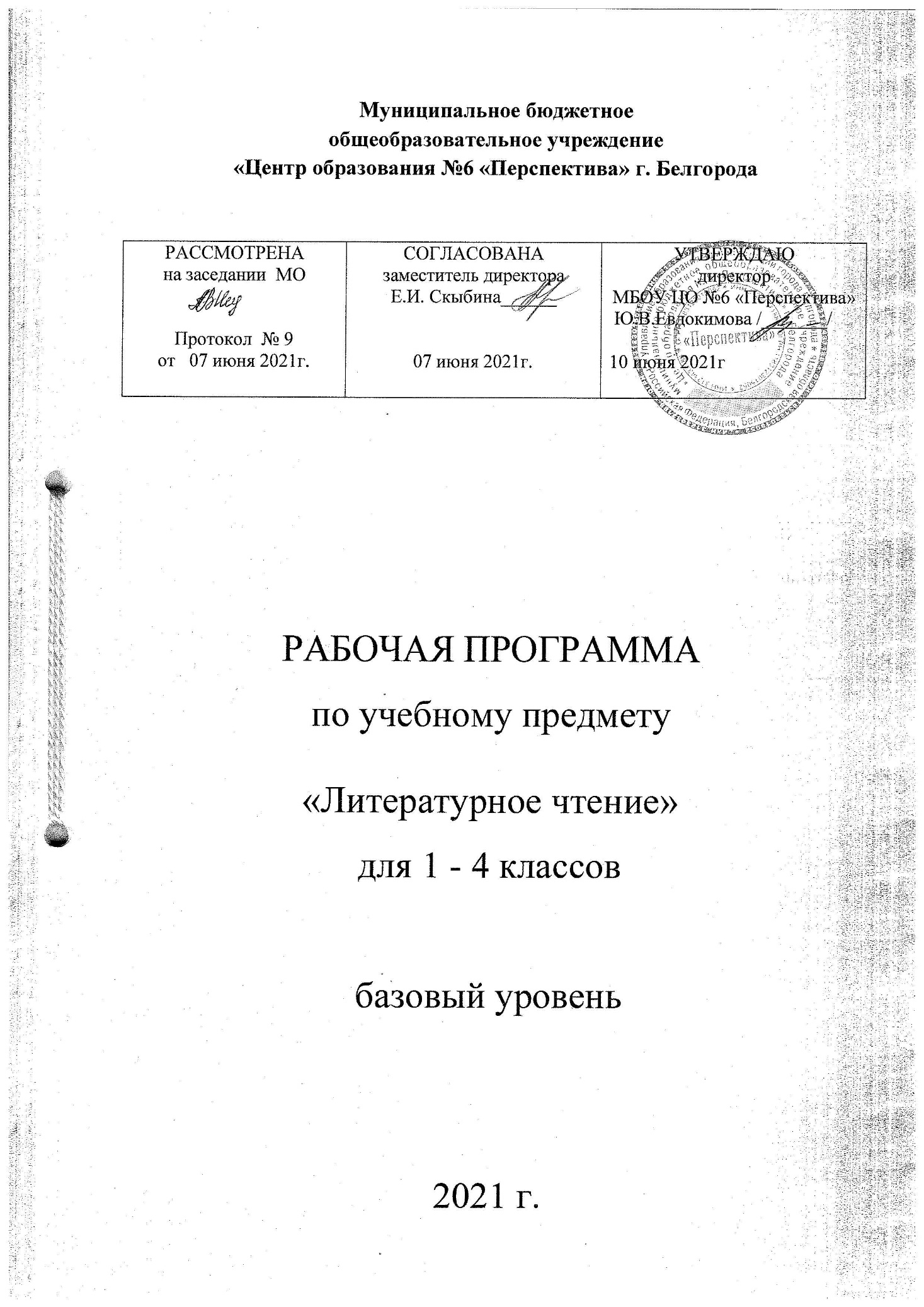 № п/пНазвание разделаКоличество часов по авторской программеКоличество часов по рабочей программеОбучение грамоте (68)Обучение грамоте (68)Обучение грамоте (68)Обучение грамоте (68)1.Предложение и слово662.Звуки и буквы20203.Литературные произведения4242Литературное чтение (64)Литературное чтение (64)Литературное чтение (64)Литературное чтение (64)1.Читаем сказки, рассказы, скороговорки222.Учимся уму-разуму18183.Читаем о родной природе19194.О наших друзьях – животных12125.Читаем сказки, пословицы, считалки776.О наших друзьях – животных66Итого132 ч132чНазвание разделаКоличество часов по авторской программеКоличество часов по рабочей программе1.О нашей Родине552.Народная мудрость553.О детях и для детей20204.Уж небо осенью дышало6565.Снежок порхает, кружится19196.Здравствуй праздник новогодний997.О братьях наших меньших15158.Зарубежные сказки11119.Рассказы, сказки, стихи о семье141410.Весна, весна красная242411.Там чудеса88Итого136ч136ч№ п/пНазвание разделаКоличество часов по авторской программеКоличество часов по рабочей программе1.Устное народное творчество12122.Басни663.Произведения А. С. Пушкина11114.Произведения И.С. Тургенева335.Стихи русских поэтов10106.Произведения Л.Н.Толстого11117.Произведения Н.А.Некрасова778.Произведения А.П.Чехова669.Сказки зарубежных писателей4410.Произведения Д.Н. Мамина-Сибиряка7711.Произведения А.И. Куприна7712.Стихи С.А. Есенина7713.Произведения К.Г. Паустовского121214.Произведения С.Я. Маршака4415.Произведения Л. Пантелеева6616.Произведения А.П.Гайдара5517.Произведения М.М. Пришвина7718.Произведения зарубежных писателей1111Итого136 ч136 ч№ п/пНазвание разделаКоличество часов по авторской программеКоличество часов по рабочей программе1.Произведения фольклора. Сказки, легенды, былины, героические песни9102.Басни553.Произведения А. С. Пушкина464.Произведения В.А.Жуковского465.Произведения    М.Ю.Лермонтова356.Произведения П.П.Ершова347.Произведения В.М.Гаршина.448.Произведения русских писателей о детях469.Произведения зарубежных писателей81110.В мире книг.6711.Произведения Л.Н.Толстого.61012.Стихи А.А.Блока2313.Стихи К.Д.Бальмонта.3714.Произведения А.И.Куприна.3615.Стихи И.А.Бунина4416.Произведения С.Я.Маршака.81017.Стихи Н.А.Заболоцкого.3318.Произведения о детях войны.4519.Стихи Н.М.Рубцова.3420.Произведения С.В.Михалкова.2321.Юмористические произведения.2322.Очерки.5623.Путешествия. Приключения. Фантастика.78Итого102 ч102 ч№п/пРазделХарактеристика деятельности учащихся1.Виды речевой и читательской деятельностиВоспринимать на слух сказку, рассказ, стихотворение.Различать на слух произведения разных жанров (стихотворение, рассказ, сказка).Сравнивать произведения по теме, жанру, авторской принадлежности.Группировать изученные произведения по теме и жанру, жанру и авторской принадлежности, по теме и авторской принадлежности.Моделировать обложку (указывать фамилию автора, заглавие, жанр и тему).Сравнивать модели обложек.Читать вслух по слогам и целыми словами (правильно, с выделением ударного слога).Читать выразительно скороговорки, загадки, потешки, сказки и рассказы по образцу (выразительное чтение учителя).Читать по ролям небольшие сказки, рассказы, шутки.Осваивать умение читать про себя (молча) под руководством учителя.Отличать текст от набора предложений.Определять абзацы и части текста.Характеризовать текст с точки зрения структуры: абзацы, наличие диалога в тексте.Сравнивать произведения разных тем и жанров.Учиться пересказывать подробно и сжато по готовому плану.Соотносить иллюстрации с эпизодами произведения.Объяснять соответствие заглавия содержанию произведения.Оценивать поступки героев произведений с нравственно-этической точки зрения.Высказывать свое суждение о героях и их поступках.«Вычитывать» из текста авторскую точку зрения, объяснять свою.Перечитывать текст и находить информацию о предметах, явлениях.Характеризовать книгу: называть книгу (фамилию автора и заглавие), рассматривать иллюстрацию на обложке.Определять жанр и тему.Сравнивать модели обложек книг.Классифицировать книги по жанру, теме, авторской принадлежности.Находить в тексте произведения диалоги героев.Инсценировать и читать по ролям произведения с диалогической речью.Конструировать высказывание: (ответ) на вопрос о произведении и его содержании, о героях и их поступках.Создавать небольшие рассказы или истории о героях изученных произведений.Высказывать свое отношение к литературному произведению (что нравится? почему?) и обосновывать его.Находить в произведении описания героев, предметов или явлений.2Круг чтенияСравнивать произведения разных жанров.Классифицировать произведения по жанру, теме, авторской принадлежности.Сравнивать художественные произведения с научно-популярными.Определять жанры и темы книг (если таковые обозначены).Классифицировать книги по темам и жанрам.3Литературоведческая пропедевтика (практическое освоение)Осваивать литературоведческие понятия: жанр, тема, произведение, текст, заглавие, фамилия автора. Кратко характеризовать жанры (сказка, рассказ, стихотворение). Использовать в речи литературоведческие понятия.4Творческая деятельность учащихся (на основе литературных произведений)Анализировать текст и распределять роли, читать выразительно роль выбранного героя (голос, мимика, жесты).Моделировать «живые картины» к изучаемым произведениям.Конструировать содержание описания картин к произведению или отдельным эпизодам.Интерпретировать текст произведения: пересказ от лица одного из героев произведения.Высказывать свою точку зрения о героях изученного произведения.Создавать небольшие истории о героях или с героями изученных произведений.5Чтение: работа с информациейХарактеризовать произведение или книгу по информации, представленной в форме таблицы.Находить необходимую информацию о предметах или явлениях в учебной, научно-популярной и справочной книгах.Заполнять таблицы, схемы и делать вывод, переводя табличную информацию в текстовую форму (суждение, аргументация, вывод).№п/пРазделХарактеристика деятельности учащихся1Виды речевой ичитательской деятельностиВоспринимать литературные произведения (чтение учителя, одноклассников или самостоятельное чтение).Сравнивать произведения разных жанров, произведения одного автора, произведения по темам и жанрам.Классифицировать произведения (о Родине, о детях, о животных, о природе и т.д.), по жанру, по теме и авторской принадлежности.Моделировать обложку к изучаемому произведению (фамилия автора, заголовок, жанр, тема).Формулировать вопросы по содержанию произведения и высказывания о произведении героях.Различать произведения по жанру (сказка, рассказ, стихотворение) и темам.Использовать в речи слова: жанр, тема, заголовок, название произведения, герой произведения.Читать вслух целыми словами (с выделением ударного слога).Упражняться в чтении многосложных слов по слогам.Учить читать слова в соответствии с орфоэпическими нормами: что, сегодня, конечно, первого и т.д.Читать выразительно загадки, сказки, небольшие по объёму рассказы, отрывки или абзацы по образцу в соответствии со знаками препинания с нужной интонацией (грустно, весело и т.д.)Овладевать умением читать молча абзацы, отрывки, небольшие по объёму произведения, читать и держать строку глазами, не шевеля губами.Определять жанр и тему прочитанного произведения, уметь правильно называть произведение.Пользоваться ознакомительным, первичным чтением в работе с новым произведением, книгой.Использовать поисковое чтение для информации о герое, его поступках, а так же о произведении и книге.Выделять в тексте описание картин природы, предметов, героев.Сравнивать повествование и описание в текстах произведений разных жанров.Читать вслух целыми словами (с выделением ударного слога).Упражняться в чтении многосложных слов по слогам.Учить читать слова в соответствии с орфоэпическими нормами: что, сегодня, конечно, первого и т.д.Читать выразительно загадки, сказки, небольшие по объёму рассказы, отрывки или абзацы по образцу в соответствии со знаками препинания с нужной интонацией (грустно, весело и т.д.)Овладевать умением читать молча абзацы, отрывки, небольшие по объёму произведения, читать и держать строку глазами, не шевеля губами.Определять жанр и тему прочитанного произведения, уметь правильно называть произведение.Пользоваться ознакомительным, первичным чтением в работе с новым произведением, книгой.Использовать поисковое чтение для информации о герое, его поступках, а так же о произведении и книге.Выделять в тексте описание картин природы, предметов, героев.Сравнивать повествование и описание в текстах произведений разных жанров.2Круг чтенияСравнивать произведения фольклора народов мира, произведения фольклора и авторские произведения.Моделировать обложки к изученным произведениям и объяснять особенности модели (тема, жанр, авторская принадлежность).Сравнивать басни по форме с структуре.Классифицировать изученные произведения по форме (стихотворная и прозаическая) или по жанру, или по теме, или по авторской принадлежности.Выбирать и читать книги по изученному разделу.Находить в детском журнале произведения по теме и жанру или авторской принадлежности, информацию об авторах.3Литературоведческая пропедевтика (практическое освоение)Ориентироваться в лите-ратуроведческих понятиях и использовать их в речи.Составлять модели раз-ножанровых произведений по форме текста.Классифицировать произ-ведения по следующим признакам: авторская при-надлежность (народные или литературные); тема, жанр.4Творческая деятельность учащихся (на основе литературных произведений)Анализировать произведение, распределять роли в произведении, читать роли в соответствии с выбранным образом.Моделирование «Живых картин» к отдельным эпизодам по типу «стоп-кадра».Конструировать описание картин к отдельным эпизодам.Интерпретировать текст произведения: пересказывать от имени автора, героя.Высказывать свою точку зрения об изученных произведениях.Аргументировать своё отношение к героям положительным и отрицательным.Объяснять току зрения автора и главную мысль произведения.Создавать индивидуально в парах, группах истории о героях произведений, комиксы с героями произведений.Оформлять коллективно или в группах книжки-самоделки с материалами учащихся (моделями книг, рисунками и т.д.)5Чтение:работа с информацией.Усваивать информацию о книге, произведении (жанр, тема, авторская принадлеж-ность) и пользоваться ею.Находить нужную инфор-мацию о книге в аппарате книги.Характеризовать произ-ведение, героев по информации в таблице.Заполнять таблицы, схемы, делать выводы, переводя табличную информацию в текстовую форму (суждение, аргументация, вывод).№п/пРазделХарактеристика деятельности учащихся1 Круг чтенияСравнивать произведения фольклора народов России, сказки и былины русского народа.Сравнивать былины в обработке и в пересказе, выделять особенности былинного стиха.Сравнивать русскую народную сказку с загадками, немецкую (братьев Гримм) и башкирскую (в пересказе А. Платонова).Классифицировать скороговорки по особенностям построения текстов, используя материал учебника и учебной хрестоматии.Определять тему пословиц, их прямой и скрытый смысл.Участвовать в конкурсе «Знатоки пословиц» и проектной деятельности «Народная мудрость».Различать виды загадок, народные и авторские.Сочинять загадки о предметах, явлениях природы, животных.Участвовать в проектной деятельности на тему «Мир загадок»: собирать загадки, классифицировать, оформлять книги-самоделки, представлять результаты на конкурсах, праздниках, библиотечных уроках.Анализировать тексты сказок с загадками, понимать особенности сюжета.Моделировать обложки к произведениям: определять жанр, тему, указывать фамилию автора и заголовок.Сравнивать модели к произведениям одного автора, но разным по жанру и теме.Составлять, заполнять таблицы, схемы, списки произведений одного автора; произведений разных авторов на одну тему; произведений одного жанра разных авторов.Классифицировать стихотворения русских поэтов по темам (о Родине, о природе, о животных, о детях или людях и т. д.).Сравнивать прозаические произведения о детях, о животных, о природе отечественных и зарубежных писателей.Объяснять особенности художественных, научно-популярных, исторических и фантастических рассказов.Сравнивать рассказы Л. Пантелеева, М.М. Пришвина, А.И. Куприна и делать аргументированные выводы об их жанровых особенностях.Пользоваться справочниками и справочной книгой (алфавитный указатель, словарные статьи, иллюстративные материалы справочника: таблицы, схемы, рисунки, примеры).Читать дополнительно в хрестоматии произведения по изучаемой теме (разделу) и самостоятельно книги из библиотек.Классифицировать изученные произведения по жанру, теме, авторской принадлежности, форме.Читать и использовать информацию из детских журналов и газет (печатных и электронных)2Литературоведческая пропедевтика (практическое освоение)Различать фольклорные и авторские (литературные) произведения.Сравнивать произведения разных жанров, наблюдать и выделять их особенности.Различать пословицы по темам, скороговорки по построению и звучанию, сказки по видам (о животных, бытовые, волшебные).Определять жанровые особенности басен, былин.Пользоваться средствами выразительности для отработки умения читать выразительно, в соответствии с интонационным рисунком произведения.Выделять строфы, указывать рифмы и строки стихотворения.Ориентироваться в литературоведческих понятиях, использовать их в речи.Работать с сюжетом произведения и его компонентами.Находить в тексте эпитеты, сравнения, метафоры и понимать их функцию в произведении, аргументировать своё мнение3Творческая деятельность учащихся(на основе литературных произведений)Определять главную мысль произведения и задачу чтения; распределять роли, читать выразительно или инсценировать.Выразительно читать кульминационные моменты художественных текстов, выражая своё отношение к героям.Пересказывать произведения подробно и кратко, инсценировать отдельные эпизоды.Моделировать «живые картины» к эпизодам и произведениям.Выполнять творческие проекты в группах, парах или индивидуально. Самостоятельно распределять и планировать свою деятельность.Высказывать суждения о героях и их поступках, о произведениях, книге, об авторах произведений.Интерпретировать тексты произведений: выбор эпизода и его пересказ от имени автора или героя.Создавать иллюстрации к тексту, воспроизводить словесные картины графически.Создание по аналогии историй о героях произведений, рассказов, комиксов, стихотворений по образцу (рифма, строфа).Создавать рукописные книги на основе творческих работ: собирать творческие работы, классифицировать по жанрам и темам, иллюстрировать и оформлять книги, представлять их.4Чтение: работа с информациейПользоваться информацией о произведении (жанр, тема, авторская принадлежность).Находить фактическую информацию в текстах научно-популярных произведений.Собирать информацию о книге: тип книги, тема, жанр, автор, художник.Заполнять таблицы и схемы, делать выводы на основе информации, представленной в форме таблицы.Использовать информацию из таблиц для создания текстов-описаний предметов, явлений, животных.Дополнять таблицы и схемы данными из научно-популярных текстов№п/пРазделХарактеристика деятельности учащихся1  Виды речевой и читательской деятельностиВоспринимать тексты прослушанных произведений, адекватно реагировать на содержание произведения, высказывать своё мнение о произведении, уметь выслушивать и уважительно относиться к мнению одноклассников и учителя.Воспринимать художественные произведения и учиться соотносить их с произведениями живописи и музыки.Учиться относиться к литературным произведениям как к словесному искусству.Понимать и усваивать общечеловеческие ценности: гуманизм, справедливость, честность, уважение к другим людям и т. д.Сравнивать учебный, художественный и научно-популярный тексты, воспринимаемые на слух: выделять особенности каждого, устанавливать общие черты и различия.Учиться слушать и слышать собеседников, аргументировать свою точку зрения, признавать мнение одноклассников.Воспроизводить основное содержание прослушанного произведения, уметь вести беседу о прослушанном, учиться слушать собеседников и исправлять ошибки в своей речи и речи одноклассников. Формулировать вопросы по содержанию произведения, о героях и об особенностях их поведенияУмение читать вслух и молча в темпе, позволяющем понимать прочитанное. Темп чтения вслух — не менее 80–90 слов в минуту.Читать в соответствии с основными правилами орфоэпии, уметь видеть в тексте произведения слова с трудными звукосочетаниями, подвижным и постоянным ударением, произносить правильно слова, вынесенные в словарь к тексту произведения, проверять звучание непонятных слов по словарю.Уметь читать осознанно произведение: темп и тон чтения, соответствующие содержанию и эмоциональной насыщенности произведения; передавать при чтении точку зрения автора; читать незнакомое произведение осознанно, понимать его содержание, показывая своё отношение к героям и их поступкам.Учиться читать выразительно: определять задачу чтения, интонационный рисунок, выделять паузы и логические ударения, обращать внимание на знаки препинания, слушать и оценивать своё чтение.Пользоваться алгоритмом учебных действий для формирования универсального умения читать выразительно.Читать молча (без речедвижения) в темпе, позволяющем понимать прочитанное. Темп чтения молча (про себя) — не менее 100–130 слов в минуту.Использовать разные виды чтения для решения учебных задач, выполнения заданий к тексту произведения, поиска ответов на вопросы по содержанию.Пользоваться умением читать молча для ознакомительного (первичного) чтения учебных текстов, художественных и научно-популярных произведений, справочных статей и книг.Пользоваться умением читать молча и разными видами чтения (изучающим, поисковым, просмотровым, выборочным) для работы с содержанием произведений, поиска информации, обогащения читательского опыта и развития интеллекта.Уметь пользоваться чтением молча для поиска в текстах произведений описаний, повествований, рассуждений.Использовать умение читать молча для самостоятельного чтения книг по изучаемому разделу, детских газет и журналов.Определять цели чтения художественных, научно-популярных, учебных текстов: изучающее чтение, поисковое чтение (выбор нужной информации), дополнительное чтение по изучаемому разделу, самостоятельное чтение по желанию.Воспринимать художественные и научно-популярные произведения на слух и при чтении; выделять основные смысловые эпизоды, последовательность и логику событий в изучаемых произведениях.Определять самостоятельно жанр, тему, авторскую принадлежность, используя знаково-символическое моделирование.Определять и сравнивать форму текста (стихотворная и прозаическая), специфику художественного, научно-популярного, учебного текстов.Определять темы самостоятельно прочитанных произведений, уточнять темы исходя из содержания произведения (о детях, о дружбе детей, о войне, о дружбе людей, о гуманном отношении к животным, о добрососедских отношениях, о милосердии и справедливости).Сравнивать произведения и книги одного автора по теме и жанру, произведения разных авторов по жанру или теме, произведения стихотворные и прозаические одного автора.Понимать и объяснять сущность духовно-нравственных ценностей; осознавать понятия (жизнь, ценность жизни, уважение к человеку, чувство долга, человеческое достоинство, свобода вероисповедания, равноправие, толерантность и др.) и рассуждать о них.Оценивать поступки героев и собственные исходя из критериев общечеловеческих ценностей; следовать нравственно-этическим нормам поведения в жизни.Самостоятельно работать с текстом произведения: знакомиться до чтения, читать молча, составлять вопросы и отвечать на вопросы к тексту, делить текст на смысловые части, составлять простейший план, определять идею произведения.Использовать знаково-символическое моделирование для работы с произведением.Составлять и использовать алгоритм учебных действий при самостоятельной работе с новым произведением.Ориентироваться в структуре текста: заглавие, части, главы, абзацы; использовать знания о структуре текста при анализе.Аргументировать соответствие заглавия содержанию произведения.Уметь слушать вопросы по содержанию произведения, объяснения учителя и ответы одноклассников; отвечать на вопросы и подтверждать свой ответ примерами из текста.Формулировать вопросы и ответы на вопросы по содержанию произведения, высказывать суждения о произведении и его героях.Уметь пересказывать тексты произведений и эпизоды подробно, кратко и выборочно.Анализировать внутритекстовые иллюстрации для более глубокого понимания содержания произведения, соотносить иллюстрации с эпизодами произведения, сравнивать своё представление о прочитанном с авторским текстом и представлением художника (иллюстрацией).Сравнивать иллюстрации разных художников к одному и тому же произведению.Выражать своё мнение о литературном произведении, сравнивать литературное произведение с музыкальным и художественным на одну темуАнализировать особенности авторских выразительных средств, способы эмоционального воздействия на читателя и выражения идейно-нравственного содержания.Находить средства выразительности, выделять их особенности в произведениях разных жанров, объяснять их функцию.Адекватно выражать эмоциональную реакцию на содержание прослушанного или прочитанного произведения, выделять особенности авторского текста. Различать прямое и контекстное значение слов.Различать и сравнивать образы положительных и отрицательных героев. Находить в тексте портреты героев, описание поступков.Использовать выборочное чтение для составления плана рассказа о герое, выбора опорных слов и подготовки подробного или краткого рассказа. Использовать умение рассказывать о герое в самостоятельной работе.Сравнивать образы героев, авторское отношение к ним; выражать своё отношение к героям. Составлять сопоставительные таблицы.Оперировать понятиями: главные и второстепенные герои произведения, различать положительных и отрицательных героев.Пересказывать кратко и подробно произведения, отдельные эпизоды с опорой на алгоритм подготовки пересказа.2Круг чтенияСравнивать произведения фольклора по жанрам и темам, выделять особенности народных сказок. Определять ведущие идеи, объединяющие произведения фольклора разных народов.Соотносить главную мысль произведения с предложенными пословицами, подбирать самостоятельно пословицы к произведению для характеристики поступков героев.Называть жанровые признаки басни, сравнивать сюжеты басен, анализировать форму, структуру, объяснять мораль и подбирать пословицы, соответствующие морали басен. Сравнивать басни со схожим сюжетом по форме, выделять особенности авторского языка.Различать фольклорные и авторские произведения; расширять свои представления о творчестве отечественных и зарубежных писателей-классиков.Сравнивать произведения и книги отечественных и зарубежных писателей по темам и жанрам.Классифицировать произведения и книги по темам, жанрам, темам и жанрам, темам и авторской принадлежности.Изучать и дополнительно читать произведения отечественных писателей, определять и уточнять темы и подтемы, различать прозаические и стихотворные произведения.Работать с научно-популярными рассказами, очерками, воспоминаниями.Выделять их особенности: точное описание фактов, предметов, людей, явлений природы.Читать произведения и книги о приключениях, путешествиях и фантастику.Пользоваться научно-популярными и справочными книгами для удовлетворения познавательного интереса и решения различных учебных задач.Работать с аппаратом книги (учебной, художественной, научно-популярной, справочной).Уметь составлять краткую аннотацию по образцу, писать отзыв о прочитанном произведении или книге.Воспитывать потребность в чтении детских периодических журналов. Выбор периодического издания на основе собственных интересов.Пользоваться ИКТ для работы с электронными периодическими изданиями «Детская газета», «Антошка» и др.Уметь находить и читать произведения по изучаемой теме или разделу, находить информацию об авторе, произведении или книге в детских периодических изданиях3Литературоведческая пропедевтика (практическое освоение)Сравнивать произведения фольклора: сказка, легенда, былина, пословица, загадка; определять особенности этих жанров.Различать сказки бытовые, волшебные и о животных.Выделять зачины, повторы, присказки в народных сказках.Выделять особенности литературных сказок, сравнивать их с народными сказками; делать выводы.Сравнивать сказки отечественных и зарубежных писателей: выделять сходство и различия, определять темы, сравнивать героев, оценивать их поступки.Практически определять жанры литературных произведений, указывая их особенности.Участвовать в анализе произведений, выделять в текстах описания, повествования, рассуждения, диалоги и монологи героев.Различать прозаические и стихотворные произведения, сравнивать сказки в прозаической и стихотворной формах, выделять особенности стихотворных произведений.Ориентироваться в литературоведческих понятиях, использовать их в речи при обсуждении произведения, находить в произведении эпитеты, сравнения, метафоры, аллегории, гиперболы, олицетворения, синонимы, антонимыПонимать и объяснять значение средств выразительности, которые использует автор в произведении.Использовать в речи средства художественной выразительности при пересказе, в рассказах о героях произведения, при создании творческих работ4Творческая деятельность (на основе литературных произведений)Пересказывать текст произведения выразительно, используя выразительные средства: тон, темп, интонацию речи, мимику, жесты.Рассказывать произведения (сказка, рассказ) с зачитыванием отдельных отрывков, эпизодов, диалогов или монологов героев.Читать произведения выразительно вслух с рассказыванием отдельных частей или чтением наизусть ярких моментов.Готовить рассказ или сообщение о героях произведений и их поступках с аргументацией своей точки зрения.Пересказывать произведение творчески от лица героя или автора, от своего имени.Инсценировать отдельные эпизоды произведения, читать по ролям диалоги героев.Моделировать «живые картины» к отдельным эпизодам произведения.Восстанавливать деформированный план в соответствии с сюжетом произведения.Словесно описывать картины к отдельным эпизодам или целым произведениям.Рисовать иллюстрации к отдельным отрывкам, эпизодам произведений индивидуально или в группах, оформлять книги-самоделки и школьные газеты (в том числе с использованием компьютера, Интернета).Выполнять творческие проектные работы по темам и изучаемым разделам в группах или индивидуально.Инсценировать изученные произведения по сценариям, сделанным под руководством учителя, к школьным праздникам, конкурсам.Создавать небольшие произведения по аналогии (загадки, песни, очерки, рассказы, стихотворения).Писать под руководством учителя небольшие сочинения на заданную тему, отзывы о произведениях и книгах5Чтение: работа с информациейНаходить нужную информацию о героях изучаемых произведений, представленную в явном виде.Составлять краткую аннотацию на произведение или книгу.Собирать информацию о книгах, героях произведений, писателях и оформлять её в виде таблиц и схем, в том числе на компьютере.Использовать информацию из готовых таблиц для создания текстов-описаний или рассуждений о героях, предметах, явлениях из изучаемых произведений.Дополнять таблицы и схемы информацией о героях, предметах, явлениях, полученной из научно-популярных и справочных книг.Составлять списки авторов по заданному признаку, искать информацию в справочной литературе и ИнтернетеСодержание учебного предмета, курсаТематическое планированиеКоличество часовКоличество часовКоличество часовКоличество часовКоличество часовКоличество часовКоличество часовКоличество часовХарактеристика деятельности обучающихсяСодержание учебного предмета, курсаТематическое планирование1 кл.1 кл.2 кл.3 кл.3 кл.4 кл.4 кл.4 кл.Характеристика деятельности обучающихсяОбучение грамоте (92 ч)Аудирование (слушание)Обучение грамоте (92 ч)Аудирование (слушание)Обучение грамоте (92 ч)Аудирование (слушание)Обучение грамоте (92 ч)Аудирование (слушание)Обучение грамоте (92 ч)Аудирование (слушание)Обучение грамоте (92 ч)Аудирование (слушание)Обучение грамоте (92 ч)Аудирование (слушание)Обучение грамоте (92 ч)Аудирование (слушание)Обучение грамоте (92 ч)Аудирование (слушание)Обучение грамоте (92 ч)Аудирование (слушание)Обучение грамоте (92 ч)Аудирование (слушание)    Восприятие на слух звучащей речи, адекватное понимание содержание звучащего текста, умение отвечать на вопросы по содержанию услышанного произведения; определение последовательности развития сюжетного действия, особенностей поведения героев и описание их автором; определение жанра художественных произведений.    Слушание фольклорных произведений.    Характеристика героя сказки. Описание героя    Слушание поэтических произведений: эмоциональное состояние слушателя.    Слушание прозаических произведений: основной сюжет, главные герои.   Жанры художественных произведений.    Восприятие учебного текста: цель, осмысление системы заданий.    Восприятие научно – популярного текста: основное содержание (информация. 7888888Воспринимать на слух фольклорные произведения, поэтические и прозаические, художественные произведения (в исполнении учителя, учащихся, мастеров художественного слова); отвечать на вопросы по содержанию текста, отражать главную мысль, оценивать свои эмоциональные реакции.Воспринимать учебный текст: определять цель, конструировать алгоритм выполнения учебного задания, оценивать ход и результат выполнения задания.Характеризовать особенности прослушанного произведения: определять жанр, раскрывать последовательность развития сюжета, описывать героев.Сравнивать свои ответы с ответами одноклассников и оценивать своё и чужое высказывание по поводу художественного произведения.Различать на слух речь родного и иностранного языков.Воспринимать на слух фольклорные произведения, поэтические и прозаические, художественные произведения (в исполнении учителя, учащихся, мастеров художественного слова); отвечать на вопросы по содержанию текста, отражать главную мысль, оценивать свои эмоциональные реакции.Воспринимать учебный текст: определять цель, конструировать алгоритм выполнения учебного задания, оценивать ход и результат выполнения задания.Характеризовать особенности прослушанного произведения: определять жанр, раскрывать последовательность развития сюжета, описывать героев.Сравнивать свои ответы с ответами одноклассников и оценивать своё и чужое высказывание по поводу художественного произведения.Различать на слух речь родного и иностранного языков.Чтение Чтение Чтение Чтение Чтение Чтение Чтение Чтение Чтение Чтение Чтение    Постепенный переход от слогового к плавному осмысленному правильному чтению целыми словами вслух; скорость чтения в соответствии с индивидуальным темпом чтения; постепенное увеличение скорости чтения; орфоэпически и интонационно верное прочтение предложений при смысловом понимании разных по виду и типу текстов; интонирование простого предложения на основе знаков препинания. Чтение художественного произведения с переходом на постепенное выразительное исполнении: чтение с выделением смысловых пауз, интонации.  Практическое освоение умения отличать текст от набора предложений; выделение способов организации текста: заголовок, абзац, автор. Прогнозировать содержание книги по её названию и оформлению.    Самостоятельное определение темы текста, главной мысли, структуры текста; деление на смысловые части, их озаглавливание. Понимание заглавия произведения; адекватное соотнесение с его характером. Участие в коллективном обсуждении: умение отвечать на вопросы, выступать по теме, слушать выступления товарищей, дополнять ответы по ходу беседы, используя художественный текст. Привлечение справочных иллюстрировано – изобразительных материалов.    Самостоятельное воспроизведение сюжета с использованием художественно – выразительных средств языка: последовательное воспроизведение эпизода с использованием специфической для данного произведения лексики по вопросам учителя, пересказ, рассказ по иллюстрациям. Высказывание своего отношения к худож. произведению.   Характеристика героя произведения с использованием художественно – выразительных средств данного текста. Нахождение в тексте слов и выражений, характеризующих героя и событие. Анализ причины поступка персонажа. Сопоставление поступков героев по аналогии или по контрасту. Выявление авторского отношения к герою на основе имени, авторских помет.    Характеристика героя по предложенному плану. Оценивание поступка героя с опорой на личный опыт.     Подробный пересказ текста. Самостоятельное свободное использование выборочного пересказа по заданному фрагменту, по собственному выбору: характеристика героя произведения, описание места действия. Вычленение и сопоставление эпизодов из разных произведений по общности ситуаций, эмоциональной окраски, характеру  поступков героев.       Виды текста: художественные, учебные, научно – популярные. Практическое сравнение различных видов текста. Подробный и краткий пересказ учебного и научно – популярного текста.    Типы книг: книга – произведение, книга – сборник, собрание сочинений, периодическая печать, справочные издания. Виды информации: научная, художественная. Выходные данные; структура книги: автор, заглавие, подзаголовок, оглавление, аннотация, предисловие и послесловие; иллюстрации.    Выбор книг на основе рекомендованного списка, картотеки, открытого доступа к детским книгам в библиотеке.Чтение вслух и про себя.    Чтение вслух слогов, слов, предложений, постепенный переход от слогового к плавному осмысленному правильному чтению целыми словами.    Чтение про себя текстов разных жанров.     Выразительное чтение прозаических и стихотворных произведений.    Использование выразительных средств: интонации, темпа речи, тембра голоса, паузы.    Чтение наизусть стихотворений.Работа с разными видами текста.   Текст.    Текст и набор предложений. Художественный текст.       Научно – популярный текст.       Учебный текст.       Отличие художественного текста от научно – популярного текста.       Заголовок в тексте.     Антиципация заголовка: предложение, о чём будет рассказываться в тексте.      Цель и назначение заглавия произведения.    Выбор заголовка из предложенных учителем. Подбор заголовка текста учащимися класса.    Тема текста.    Определение темы текста сначала с помощью учителя, затем самостоятельно. Уточнение темы текста.     Главная мысль текста.    Обсуждение главной мысли произведения: что хотел сказать автор, чем хотел поделиться.    Слова, словосочетания в тексте, отражающие мысли, чувства автора.     Работа с текстом. Составление плана текста.     Определение главной мысли текста.     Определение темы каждой части: деление текста на части.    Выделение опорных слов части текста. Озаглавливание частей текста.Подробный пересказ текста.    Определение главной мысли. Определение темы каждой части: деление текста на части. Выделение опорных слов фрагмента. Пересказ фрагмента текста.   Пересказ текста. Краткий или сжатый пересказ текста    Определение главной мысли. Определение темы каждой части: деление текста на части. Выделение опорных слов фрагмента. Слова, выражения текста для устного высказывания. Сокращение текста. Краткий пересказ текста.Выборочный пересказ текста    Характеристика героя произведения: слова, выражения из текста, характеризующие героя произведения. Составление текста на основе отобранных языковых средств. Рассказ о герое по коллективно составленному плану.    Рассказ о герое произведения по самостоятельно составленному плану.Пересказ фрагмента текста: отбор слов, выражений из текста для характеристики места действия, самого напряжённого момента в развитии действия, времени действия героев произведения, начала действия.     Составление текста на основе отобранных языковых средств по коллективно составленному плану.Рассказ по иллюстрации к тексту   Анализ иллюстрации при помощи учителя подбор соответствующего фрагмента текста. Озаглавливание  иллюстрации. Выделение опорных слов текста для рассказа по иллюстрации. Составление рассказа.Работа с книгой   Знакомство с книгой.   Выбор книги с помощью учителя из ряда предложенных. Аннотация книги. Знакомство с библиотекой. Алфавитный каталог. Каталожная карточка, её назначение.     Выбор книги по рекомендованному списку. Отзыв на книгу.1414606262626262Читать вслух слоги, слова предложения; плавно читать целыми словами. Постепенно увеличивать скорость чтения в соответствии с индивидуальными возможностями учащихся. Читать текст с интонационным выделением знаков препинания. Читать выразительно литературные произведения, используя интонацию, паузы, темп в соответствии с особенностями текста. Читать художественное произведение по ролям.Читать про себя: осознавать прочитанный текст, выделять в тексте основные логические части; отвечать на вопросы, используя текст.Характеризовать текст: представлять, предполагать текст по заголовку, теме, иллюстрациям; определять тему, главную мысль произведения; находить в тексте доказательства отражения мыслей и чувств автора.Сравнивать тексты: определять жанр, выделять особенности, анализировать структуру, образные средства. Сравнивать произведения разных жанров.Объяснять смысл заглавия произведения; выбирать заголовок произведения из предложенных учителем, учащимися класса.Составлять план текста: делить текст на части, озаглавливать каждую часть, выделять главную мысль произведения.Пересказывать текст художественного произведения: подробно; кратко; выборочно.Сравнивать темы произведений авторов – представителей разных народов России. Анализировать нравственно – эстетические стороны и особенности фольклорных и художественных произведений разных народов.Наблюдать: рассматривать иллюстрации, соотносить и сюжет с соответствующим фрагментом текста:  озаглавливать иллюстрации.Анализировать текст: выделять опорные слова для рассказа по иллюстрациям; составлять план.Характеризовать книгу: анализировать структуру (обложка, титульный лист, иллюстрации, оглавление).Выбирать книгу в библиотеке; объяснять назначение каталожной карточки; составлять краткий отзыв о прочитанной книге.Культура речевого общенияКультура речевого общенияКультура речевого общенияКультура речевого общенияКультура речевого общенияКультура речевого общенияКультура речевого общенияКультура речевого общенияКультура речевого общенияКультура речевого общенияКультура речевого общения   Диалог, особенности диалогического общения: понимать вопросы, отвечать на них и самостоятельно задавать вопросы по тексту; выслушивать, не перебивая, собеседника и в вежливой форме высказывать свою точку зрения по обсуждаемому произведению. Нормы и формы речевого  общения.    Монолог как форма речевого высказывания: отбор и использование изобразительно – выразительных средств языка для создания собственного высказывания; воплощение своих жизненных впечатлений в словесном образе; самостоятельное построение композиции собственного высказывания; анализ авторского замысла; передача основной мысли текста в высказывании.     Устное сочинение как продолжение прочитанного произведения, отдельных его сюжетных линий, короткий рассказ по рисункам, на заданную тему.Диалог.    Слушание вопросов собеседника. Ответ на вопрос собеседника. Правила речевого общения. Вежливость – первое правило общения. Как задать вопрос собеседнику: правила постановки вопроса. Выражение сомнения, огорчения, просьбы в вопросе.Монолог.     Определение главной мысли высказывания на заданную тему. Выразительные средства языка для высказывания. Структура высказывания. Презентация высказывания окружающим.Устный рассказ.    Определение темы прочитанного произведения, рассмотренной иллюстрации. Определение главной мысли произведения.    Определение темы и главной мысли устного сочинения. Выразительные средства языка для высказывания. Структура высказывания. Презентация своего высказывания окружающим.33303131373737Участвовать в диалоге: понимать вопросы собеседника и отвечать на них в соответствии с правилами речевого этикета. Учитывать в диалоге уровень владения собеседниками русским языком. Брать на себя роль помощника детям другой национальности в выполнении речевых заданий на русском языке.Формулировать вопросительные предложения с использованием вопросительного слова, адекватного ситуации.Конструировать монологическое высказывание ( на заданную тему): логично и последовательно строить высказывание, формулировать главную мысль, отбирать доказательства.Создавать (устно) текст с учётом особенностей слушателей.Культура письменной речиКультура письменной речиКультура письменной речиКультура письменной речиКультура письменной речиКультура письменной речиКультура письменной речиКультура письменной речиКультура письменной речиКультура письменной речиКультура письменной речи--866666Систематический курс  Круг детского чтенияСистематический курс  Круг детского чтенияСистематический курс  Круг детского чтенияСистематический курс  Круг детского чтенияСистематический курс  Круг детского чтенияСистематический курс  Круг детского чтенияСистематический курс  Круг детского чтенияСистематический курс  Круг детского чтенияСистематический курс  Круг детского чтенияСистематический курс  Круг детского чтенияСистематический курс  Круг детского чтения    Произведения устного народного творчества. Произведения классиков отечественной литературы XIX – XX веков, классиков детской литературы. Произведений современной отечественной и зарубежной литературы, доступные для восприятия младших школьников. Историческая, приключенческая литература, фантастика. Научно – популярная, справочно – энциклопедическая литература. Детские периодические издания.    Основные темы детского чтения: произведения о Родине, природе, детях, животных, добре и зле, юмористические и др.    Произведения устного народного творчества русского и других народов России. Малые формы УНТ: песенки, загадки, считалки, пословицы и поговорки. Большие формы УНТ: сказки, былины. Классики детской литературы. Классики русской литературы XIX – XX веков. Произведения отечественной и зарубежной литературы: рассказы, сказки, стихотворения, пьесы. Мифы, легенды, библейские рассказы. Детские журналы. Справочник для учащихся начальной школы. Энциклопедия «Про всё на свете».Темы детского чтения.    Произведения о детях, природе, взаимоотношениях людей, животных, Родине, приключенческая литература, фантастика. Детская литература народов России.1111242424181818Литературоведческая пропедевтикаЛитературоведческая пропедевтикаЛитературоведческая пропедевтикаЛитературоведческая пропедевтикаЛитературоведческая пропедевтикаЛитературоведческая пропедевтикаЛитературоведческая пропедевтикаЛитературоведческая пропедевтикаЛитературоведческая пропедевтикаЛитературоведческая пропедевтикаЛитературоведческая пропедевтика    Средства выразительности: сравнение, звукопись, олицетворение, метафора, гипербола, повтор. Выделение их в тексте, определение значения в художественной речи.     Литературные понятия: художественное произведение, художественный образ, искусство слова, автор, сюжет, тема. Герой произведения: его портрет, речь поступки, мысли. Отношение к герою, рассказчик.    Композиционные формы речи: повествование, описание, монолог героя, диалог героев.    Прозаическая и стихотворная речь. Основы стихосложения: ритм, рифма.    Историко – литературные понятия: фольклор и авторские художественные произведения.     Жанровое разнообразие произведений для чтения УНТ.    Литературная сказка. Художественные особенности сказок: лексика, структура.    Рассказы, пьесы, повести, стихотворения, басни, очерки, статьи детской периодики – произведения классиков отечественной и зарубежной литературы XIX – XX веков .    Малые жанры фольклора. Жанры произведений: рассказы, стихотворения, сказки. Прозаическая и стихотворная речь. Тема произведения. Главная мысль произведения. Развитие действия. Герой произведения. Характер героя. Средства выразительности. Сравнение. Метафора. Гипербола.33444444Сравнивать малые фольклорные жанры произведений; называть жанры, характеризовать их особенности.Сравнивать сказки разных народов по теме, жанровым особенностям, языку.Ориентироваться в литературоведческих понятиях и терминах.Наблюдать: выделять особенности разных жанров художественных произведений.Наблюдать: находить в тексте сравнения, олицетворения, метафоры, гиперболы.Творческая деятельность учащихся (на основе литературных произведений)Творческая деятельность учащихся (на основе литературных произведений)Творческая деятельность учащихся (на основе литературных произведений)Творческая деятельность учащихся (на основе литературных произведений)Творческая деятельность учащихся (на основе литературных произведений)Творческая деятельность учащихся (на основе литературных произведений)Творческая деятельность учащихся (на основе литературных произведений)Творческая деятельность учащихся (на основе литературных произведений)Творческая деятельность учащихся (на основе литературных произведений)Творческая деятельность учащихся (на основе литературных произведений)Творческая деятельность учащихся (на основе литературных произведений)   Освоение различных позиций в тексте: постановка живых картин, чтение по ролям, инсценирование, драматизация. Создание различных форм интерпретации текста: устное словесное рисование, разные формы пересказа, создание собственного текста на основе художественного произведения.Постановка живых картин.    Определение фрагмента для постановки живых картин. Освоение различных ролей в тексте. Выразительные средства для инсценировки. Постановка живых картин.Чтение по ролям.    Определение фрагмента для чтения по ролям. Освоение различных ролей в тексте.     Выразительные средства (тон, темп, интонация) для чтения по ролям. Чтение по ролям.Инсценирование.    Определение фрагмента для инсценирования. Освоение различных ролей в тексте.     Выразительные средства (мимика, жесты, интонация) для инсценирования. Инсценирование.Устное словесное рисование.    Определение фрагмента для устного словесного рисования.     Слова, словосочетания, отражающие содержание этого фрагмента. Презентация фрагмента.Устное сочинение.   Отражение в устном сочинении темы прочитанного произведения. Определение главной мысли произведения. Определение темы и главной мысли устного высказывания. Выразительные средства языка для высказывания. Структура высказывания. Презентация устного сочинения.22211111Инсценировать художественное произведение: читать по ролям, участвовать в драматизации; передавать особенности героев, используя различные выразительные средства; намечать мизансцены.Конструировать устное сочинение: передавать замысел автора, главную мысль произведения, выразительные средства языка.Презентовать устное сочинение.ИТОГОИТОГО132132136136136136136136